Приложение № 19РАЗДЕЛ «ОРФ-ФЕЕЧКА ДЛЯ МАЛЫШЕЙ И МАМ»В РАМКАХ РАБОЧЕЙ ПРОГРАММЫ «ОРФ-ФЕЕЧКА»НА ОСНОВЕ СОВМЕСТНОГО ТВОРЧЕСТВА (МАМА + МАЛЫШ)С ИСПОЛЬЗОВАНИЕМ ТЕХНОЛОГИЙ КАРЛА ОРФАДЛЯ ДЕТЕЙ РАННЕГО И МЛАДШЕГО ДОШКОЛЬНОГО ВОЗРАСТАЦель: использование технологий Карла Орфа для улучшения прохождения воспитанниками младшей группы адаптационного периода к условиям ДОУ. Задачи:Разработать цикл занятий совместно: педагоги ДОУ, воспитанники и родители;Организовать педагогические условия и предметно-развивающую среду, способствующую плодотворной совместной работе;Провести мониторинг по листам адаптации на начало занятий и по окончании реализации программы.Актуальность разделаОЖИДАЕМЫЙ РЕЗУЛЬТАТ: разработка раздела «ОРФ-ФЕЕЧКА ДЛЯ МАЛЫШЕЙ И МАМ» рабочей программы дополнительного образования «ОРФ-ФЕЕЧКА» по развитию творческих способностей детей дошкольного возраста «Орф-Феечка» на основе технологий К. Орфа.Диссеминация педагогического опытаДанный педагогический опыт может использоваться педагогами для улучшения прохождения адаптационного периода воспитанниками ДОУ, родителями и педагогами, создания ситуаций успеха, стимулирующих творческие проявления и самореализацию дошкольников через музыкально-творческую деятельность;Разработанная в рамках педагогического опыта программа развития творческих способностей детей дошкольного возраста, а также созданные в рамках программы педагогические условия на основе технологий К. Орфа, проведение занятий с детьми в неформальной, свободной, раскрепощающей атмосфере, активизирующей любые формы творческой деятельности, стимулирует и оказывает развивающий эффект по креативности детей. Обозначенные в педагогическом опыте виды взаимодействия всех участников творческого процесса, помогут более легко и безболезненно преодолеть трудности адаптационного периода, создать эффективные педагогические условия развития творческих способностей детей дошкольного возраста, активизировать и стимулировать участие родителей в воспитании детей, сплотить и объединить всех участников педагогического процесса.- Здравствуйте, мамы, здравствуйте, детишки. Мы в автобусе сидим, познакомиться хотим. Каждое занятие начинается с песенки «Мы в автобусе сидим». Путешествуем на автобусе.- Едет, едет паровоз, он вагончики повёз! Каждое занятие начинается с песенки про ПАРОВОЗ. Путешествуем на паровозике.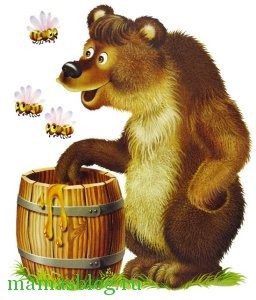 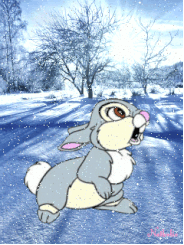 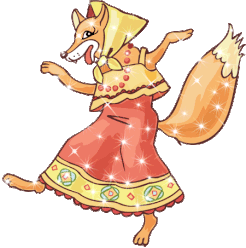 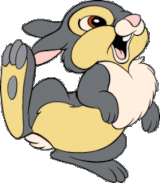 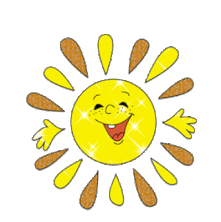 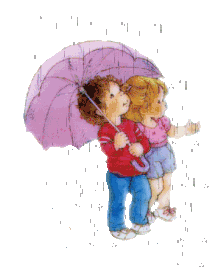 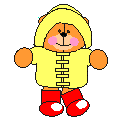 Мишка косолапый.Полное стихотворение3Дек2014В таком виде текст достался нам от Агнии БартоМишка косолапый по лесу идет,
Шишки собирает, песенку поет.
Вдруг упала шишка прямо Мишке в лоб.
Мишка рассердился, и ногою — топ!
Не пойду я больше по лесу гулять!
Не пойду я больше шишки собирать!АЛЬМАУ моей собачки имя не простое,У моей собачки имя озорное.Альма охраняет наш дом и всю семью.Очень-очень Альмочку нашу я люблю.ВОСТОЧНАЯ КРАСАВИЦАГосударство есть Сиам,Проживают кошки там.Грациозны и ловки,Ушки на макушке и крючком хвосты.Милые мордашки,Кошечки – умняшки.У меня живёт сиамская красавица,Джиною её зовут, она всем нравится.Бабушкина кошечка,Сидит, глядит в окошечко.Месяц№ Дата Тема Содержание Сентябрь«МЫ В АВТОБУСЕ СИДИМ, ПОЗНАКОМИТЬСЯ ХОТИМ»«МЫ В АВТОБУСЕ СИДИМ, ПОЗНАКОМИТЬСЯ ХОТИМ»«МЫ В АВТОБУСЕ СИДИМ, ПОЗНАКОМИТЬСЯ ХОТИМ»«МЫ В АВТОБУСЕ СИДИМ, ПОЗНАКОМИТЬСЯ ХОТИМ»Сентябрь«ДАВАЙТЕ ПОЗНАКОМИМСЯ»Знакомство с родителями и детьми, организационное занятие.Сентябрь«РАЗ – ЛАДОШКА, ДВА – ЛАДОШКА»Раз – ладошка, два – ладошка, Поиграем мы немножко.Вот мамина ладошка,Вот (называет своё имя) ладошка.Ладошки наши гладятся,Всё у нас наладится.Мы погладим наши щёчки,Пусть они румянятся.Мы похлопаем в ладошки,Это нам так нравится.Октябрь «РАЗНОЦВЕТНЫЕ ЛАДОШКИ»* НА ЗАНЯТИИ используются самодельные из цветной бумаги вырезанные ладошки. Мамы изготавливают их самостоятельно для себя и своего ребёнка.Октябрь «МЫ С МАМОЙ ДВА БАРАНА» «ДВА БАРАНА ПОМИРИЛИСЬ, ДВА БАРАНА ПОДРУЖИЛИСЬ»ДВА БАРАНАДва барана, два барана,Повстречались утром рано.И сказал один баран:«Я тебе пройти не дам».А второй баран ответил:«Проходите, баран Петя».И пошли они вдвоёмПо дорожке прямиком.* Игра проводится сидя на полу. Соприкасаться с ребёнком лбами. А затем сопровождать жестами. * ИГРА проводится с использованием гимнастической дорожки.Октябрь Музыкальная игра"Солнышко и дождик".сл. и муз. М. Картушиной.Та-ра-ра, та-ра-ра!                             (Дети ходят по залу, показывая "фонарики")Светит солнышко с утра!Та-ра-ра, та-ра-ра!Значит, нам гулять пора!Кап-кап-кап, кап-кап-кап!                     (останавливаются и показывают пальчиками капельки)Тучка появилась. Кап-кап-кап, кап-кап-кап!Дождиком пролилась.Прячьтесь, дети, под зонтом!         (Воспитатель открывает большой зонт).Дождь осенний переждем!                 (Дети прячутся под ним).Октябрь Игра "Заинька"сл. и муз. М. Картушиной.Дети ведут хоровод вокруг "зайки". «ЗАЙКА» ЭТО МАМА.Зайка прыгает.Прыг – прыг – заинька,   Прыг – прыг – маленький,По лесочку он скакал,Друга он себе искал.Ну-ка, (имя ребенка...), выходиИ зайчишку обними. * "Зайка" и ребенок пляшут.Мама – Зайка выбирает своего ребёнка. Ну-ка, (имя ребенка...), выходиИ с зайчишкой попляши.   * "Зайка" и ребенок пляшут.Ноябрь Игра "Заинька"сл. и муз. М. Картушиной.Дети ведут хоровод вокруг "зайки". Зайка прыгает.Прыг – прыг – заинька,   Прыг – прыг – маленький,По лесочку он скакал,Друга он себе искал.Ноябрь «МИШКА – ШАЛУНИШКА»* Используется маска Медведя, платочки, музыка из м/ф «Маша и Медведь»МАША И МЕДВЕДЬМаша по лесу гуляла,Вдруг медведя повстречала.Испугался наш медведьИ давай себе реветь.А Машуля – егоза,Строит Мишеньке глаза.То язык покажет,То платком помашет.Мишка наш, что было сил,От Маши ноги уносил.* Роль медведя исполняет мама.Ноябрь «ВЕСЁЛЫЙ МИШКА»* Используется музыкальная игра «Весёлый Мишка» Е. Макшанцева.Ноябрь Игра "Зайчики и лиса".сл. и муз. М. Картушиной.Зайчики располагаются по кругу. В стороне или за елочкой сидит Лисичка.1. Нет у зайки рукавиц,  (вытягивают ладони вперед, поворачивая их вверх – вниз)Нет у зайки шапки.    (кладут ладони на голову)Замерзают у зайчат   (встряхивают кистями рук "дрожат")Маленькие лапки.Декабрь Игра "Зайчики и лиса".сл. и муз. М. Картушиной.Зайчики располагаются по кругу. В стороне или за елочкой сидит Лисичка.1. 2. Мерзнет, мерзнет зайкин нос,   (прикасаются пальчиком к носу.)Ушки задрожали,      (прислоняют ладони к голове шевелят "заячьи ушки")Мерзнет, мерзнет зайкин хвост.   (показывают "хвостик")Как согреться зае?       (пожимают плечиками, руки разводят в стороны)Декабрь Игра "Зайчики и лиса".сл. и муз. М. Картушиной.Зайчики располагаются по кругу. В стороне или за елочкой сидит Лисичка.1.2. 3. Ты попрыгай, заинька,    (прыгают врассыпную по залу.)Прямо по снежочку,И с лисичкой в догонялкиПоиграй, дружочек!Раз-два! Не зевай!    (Поворачиваются к лисоньке и грозят ей пальчиком)От лисички убегай! (убегают от Лисички, она их догоняет.) «ЕДЕТ, ЕДЕТ ПАРОВОЗ»«ЕДЕТ, ЕДЕТ ПАРОВОЗ»«ЕДЕТ, ЕДЕТ ПАРОВОЗ»«ЕДЕТ, ЕДЕТ ПАРОВОЗ»Январь «НАШИ НОЖКИ БЕГУТ ПО ДОРОЖКЕ»* Игровые движения выполняются сидя на полу. Ребёнок сидит напротив мамы на ковре. Вот какие ножки наши,Пяточки, носочки.Наши ножки быстро пляшут,Пяточки, носочки.Носочками покрутим,Пальчиками постучим.Танцевать мы будем,Танцевать мы так хотим.Январь «ЧОК, ЧОК, КАБЛУЧОК, ВЫХОДИ ПЛЯСАТЬ, ДРУЖОК!»* Танцевальные движения выполняются в парах с мамами в кругу.Друг напротив друга мы стоим.Друг на друга ласково мы глядим.За ручки мы возьмёмся,Друг другу улыбнёмся.Ножки мы покажем,Вот так, вот так,Ножкой мы помашем,Вот так, вот так.Ножкой мы притопнем, Вот так, вот так.Каблучком пристукнемВот так, вот так.А теперь покружимсяВот так, вот так, С мамочкой подружимсяВот так, вот так.Февраль«МИШКА – ШАЛУНИШКА»Музыкальная игра "Жил в лесу веселый Мишка"Сл. и муз. Ю. Гордиенко.Жил в лесу веселый Мишка   (Дети ходят по залу как "медвежата)Да-да-да!Был веселый шалунишка,Да-да-да!Не умел он топать – (Мотают головой)Топ-топ-топ!             (Топают)Не умел он хлопать – Хлоп-хлоп-хлоп!      (Хлопают)А ребятки в лес пришли     (Медленно подходят к Мишке)Да-да-да!Мишеньку в лесу нашлиДа-да-да!Научитли топать – Топ-топ-топ!               (Топают)Научили хлопать – Хлоп-хлоп-хлоп!        (Хлопают)Мишка, Мишка не зевай,     (Грозят пальчиком Мишке)А ребяток догоняй!   (Убегают).Февраль«ПОИГРАЕМ С МИШКОЙ, МИШКОЙ – ШАЛУНИШКОЙ»Музыкальная игра "Жил в лесу веселый Мишка"Сл. и муз. Ю. Гордиенко.Жил в лесу веселый Мишка   (Дети ходят по залу как "медвежата)Да-да-да!Был веселый шалунишка,Да-да-да!Не умел он топать – (Мотают головой)Топ-топ-топ!             (Топают)Не умел он хлопать – Хлоп-хлоп-хлоп!      (Хлопают)А ребятки в лес пришли     (Медленно подходят к Мишке)Да-да-да!Мишеньку в лесу нашлиДа-да-да!Научитли топать – Топ-топ-топ!               (Топают)Научили хлопать – Хлоп-хлоп-хлоп!        (Хлопают)Мишка, Мишка не зевай,     (Грозят пальчиком Мишке)А ребяток догоняй!   (Убегают).